Theater Rehearsal ScheduleTentative & subject to change - Revised 10/1/22November 17th is the last rehearsal for the year. 
We will meet again in January.
That schedule will come out sometime in November or December.DateDateTimeShowRehearsal DescriptionCharacters NeededM10/34:00-6:30DestinyBlocking: Act I Sc. 3 & Act II Sc. 3Brewster, Carbuncle, Clover, Destiny, RakeT10/4DARK – Tri-M InductionsDARK – Tri-M InductionsDARK – Tri-M InductionsDARK – Tri-M InductionsW10/5DARK – Marching Band RehearsalDARK – Marching Band RehearsalDARK – Marching Band RehearsalDARK – Marching Band RehearsalT10/66:00-9:00DestinyBlocking: Act I Sc. 8 & Act I Sc. 9Full CastT10/66:00-9:00NewsiesDance: TBDFeatured DancersT10/66:00-7:15NewsiesVocal Rehearsal: 
#13 King of New YorkDavey, Katherine, Les, NewsiesT10/67:15-8:30NewsiesVocal Rehearsal: 
#20 Once and for AllDavey, Jack, Katherine, NewsiesT10/68:30-9:00NewsiesVocal Rehearsal: 
#18 Something to Believe InJack & KatherineF10/7DARKDARKDARKDARKS10/8DARKDARKDARKDARKS10/9DARKDARKDARKDARKM10/104:00-6:30DestinyBlocking: Act I Sc 1, Act II Sc. 1, & Act II Sc. 6Destiny, ReporterT10/11DARK – Fraser Singers RehearsalDARK – Fraser Singers RehearsalDARK – Fraser Singers RehearsalDARK – Fraser Singers RehearsalW10/12DARK – Marching Band Festival (Bring home a 1st Division rating!!)DARK – Marching Band Festival (Bring home a 1st Division rating!!)DARK – Marching Band Festival (Bring home a 1st Division rating!!)DARK – Marching Band Festival (Bring home a 1st Division rating!!)T10/136:00-9:00DestinyBlocking: Act II Sc. 2Destiny, Nurse, Secretary, ToddT10/136:00-7:30NewsiesVocal Rehearsal:
#3 Carrying the Banner
#3A Carrying the Banner (Tag)
#4A Carrying the Banner (Reprise)Jack, Newsies, NunsT10/137:30-9:00NewsiesDance: Carrying the BannerJack & NewsiesT10/137:30-9:00NewsiesVocal Rehearsal:
#4 Bottom Line
#16 Bottom Line (Reprise)Bunsen, Hannah, Pulitzer, SeitzF10/14DARK – Marching Band Football GameDARK – Marching Band Football GameDARK – Marching Band Football GameDARK – Marching Band Football GameS10/1510:00-2:00DestinyBlocking: Act I Sc. 2 & Act II Sc. 4Clover, Destiny, Pandora, Rake, ToddS10/16DARKDARKDARKDARKM10/174:00-6:30DestinyBlocking: Act II Sc. 7 & Act II Sc. 8Full CastT10/18DARK – Fraser Singers RehearsalDARK – Fraser Singers RehearsalDARK – Fraser Singers RehearsalDARK – Fraser Singers RehearsalW10/19DARK – Marching Band & 5th Grade Instrumental ConcertDARK – Marching Band & 5th Grade Instrumental ConcertDARK – Marching Band & 5th Grade Instrumental ConcertDARK – Marching Band & 5th Grade Instrumental ConcertT10/206:00-9:00DestinyRun Show: OFF BOOKFull CastT10/206:00-7:15NewsiesVocal Rehearsal:
#17 Brooklyn’s HereSpot & NewsiesT10/207:15-9:00NewsiesDance: Seize the DayDavey, Jack, Les, NewsiesT10/207:15-8:30NewsiesVocal Rehearsal:
#15 Watch What Happens (Reprise)Davey, Jack, Katherine, LesT10/208:30-9:00NewsiesVocal Rehearsal:
#9 Watch What HappensKatherineF10/21DARKDARKDARKDARKS10/22DARK – Marching Band ExtravaganzaDARK – Marching Band ExtravaganzaDARK – Marching Band ExtravaganzaDARK – Marching Band ExtravaganzaS10/23DARKDARKDARKDARKM10/244:00-6:30DestinyRun Show: OFF BOOKFull CastT10/25DARK – Fraser Singers RehearsalDARK – Fraser Singers RehearsalDARK – Fraser Singers RehearsalDARK – Fraser Singers RehearsalW10/26DARKDARKDARKDARKDateDateTimeShowRehearsal DescriptionCharacters NeededT10/276:00-9:00DestinyRun Trouble Spots/Run Show (Off Book)Full CastT10/276:00-7:00NewsiesVocal Rehearsal:
#21 Finale Ultimo (Part 1)
#21A Finale Ultimo (Part 2)Crutchie, Davey, Jack, Katherine, Les, NewsiesT10/277:00-9:00NewsiesDance: King of New YorkDavey, Katherine, Les, NewsiesT10/277:00-8:00NewsiesVocal Rehearsal:
#6A I Never Planned on You/Don’t Come a-KnockingBowery Beauties, JackT10/278:00-9:00NewsiesVocal Rehearsal:
#2 Santa Fe
#12 Santa FeCrutchie, JackF10/28DARK DARK DARK DARK S10/2910:00-2:00DestinyRun Trouble Spots/Run Show (Off Book)Full CastS10/30DARK – Marching Band Halloween ParadeDARK – Marching Band Halloween ParadeDARK – Marching Band Halloween ParadeDARK – Marching Band Halloween ParadeM10/31   DARK AND VERY SPOOKY!! 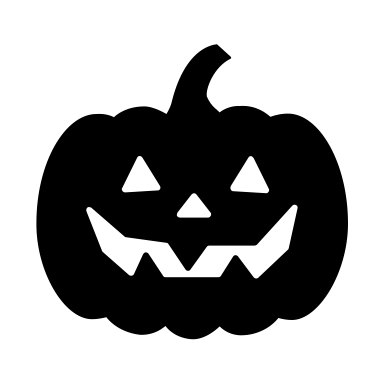 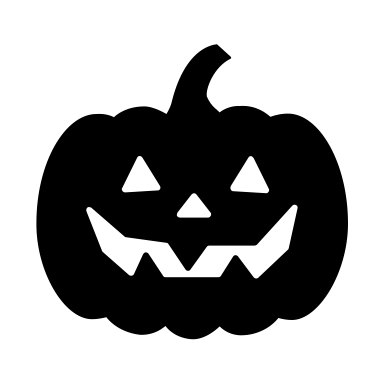    DARK AND VERY SPOOKY!!    DARK AND VERY SPOOKY!!    DARK AND VERY SPOOKY!! T11/1DARK – Fraser Singers RehearsalDARK – Fraser Singers RehearsalDARK – Fraser Singers RehearsalDARK – Fraser Singers RehearsalW11/2DARK – Marching Band BanquetDARK – Marching Band BanquetDARK – Marching Band BanquetDARK – Marching Band BanquetT11/36:00-9:00DestinyRun the show!!Full CastT11/36:00-9:00NewsiesDance: Clean-upFeatured DancersT11/36:00-6:30NewsiesVocal Rehearsal: 
#6 That’s RichMeddaT11/36:30-9:00NewsiesVocal Rehearsal: Solos/Duets that would like to work the Mr. ReevesLeadsF11/4DARKDARKDARKDARKS11/510:00-2:00DestinyCue-To-Cue Tech Rehearsal w/CrewFull Company S11/6DARK – Daylight Saving Time EndsDARK – Daylight Saving Time EndsDARK – Daylight Saving Time EndsDARK – Daylight Saving Time EndsM11/76:00-9:00DestinyTech. RehearsalFull CompanyT11/86:00-9:00DestinyTech. RehearsalFull CompanyW11/96:00-9:00DestinyDress RehearsalFull CompanyT11/106:00-9:00DestinyFinal Dress Rehearsal/Parent Photo NightFull CompanyT11/106:00-8:00NewsiesDance: Clean-upNewsiesF11/115:30 PM Call/7:00 PM Show Destiny5:30 PM Call/7:00 PM Show Destiny5:30 PM Call/7:00 PM Show Destiny5:30 PM Call/7:00 PM Show DestinyS11/1211:30 PM Call/1:00 PM Show & 5:30 PM Call/7:00 PM Show Destiny11:30 PM Call/1:00 PM Show & 5:30 PM Call/7:00 PM Show Destiny11:30 PM Call/1:00 PM Show & 5:30 PM Call/7:00 PM Show Destiny11:30 PM Call/1:00 PM Show & 5:30 PM Call/7:00 PM Show DestinyS11/13DARKDARKDARKDARKM11/146:00-9:00NewsiesDance: The World Will Know & Once and for AllDavey, Jack, Katherine, Les, Newsies, & Featured DancersT11/15DARK – Fraser Singers RehearsalDARK – Fraser Singers RehearsalDARK – Fraser Singers RehearsalDARK – Fraser Singers RehearsalW11/166:00-9:00NewsiesDance: Brooklyn’s Here & Finale Ultimo 1 & 2Davey, Jack, Katherine, Les, Newsies, Spot & Featured DancersT11/176:00-9:00NewsiesVocal Rehearsal: 
Sing through entire showFull CompanyF11/18Newsies Participation Fees, Shirt Orders, & Bio Forms are DUE!! Newsies Participation Fees, Shirt Orders, & Bio Forms are DUE!! Newsies Participation Fees, Shirt Orders, & Bio Forms are DUE!! Newsies Participation Fees, Shirt Orders, & Bio Forms are DUE!! 